Cuestiones planteadas por los Grupos de Trabajo TécnicoDocumento preparado por la Oficina de la UniónDescargo de responsabilidad: el presente documento no constituye un documento de política u orientación de la UPOVRESUMEN	En el presente documento se resumen algunas de las cuestiones planteadas en las sesiones de 2020 del Grupo de Trabajo Técnico sobre Hortalizas (TWV), el Grupo de Trabajo Técnico sobre Plantas Ornamentales y Cultivos Forestales (TWO), el Grupo de Trabajo Técnico sobre Plantas Agrícolas (TWA), el Grupo de Trabajo Técnico sobre Plantas Frutales (TWF), el Grupo de Trabajo Técnico sobre Automatización y Programas Informáticos (TWC) y el Grupo de Trabajo sobre Técnicas Bioquímicas y Moleculares, y Perfiles de ADN en particular (BMT) que no se incluyeron de manera explícita en ningún punto del orden del día. 	Estas cuestiones se presentan en dos secciones. En la primera sección “Cuestiones para información y para una eventual decisión del Comité Técnico (TC)” se exponen las cuestiones planteadas sobre las que el TC debe adoptar una decisión. La Oficina de la Unión (“la Oficina”) ha destacado los aspectos sobre los que el TC debe tomar una decisión mediante la inclusión de un párrafo que contiene una propuesta de decisión. En la segunda sección “Cuestiones para información” se exponen cuestiones para información del TC, acerca de las cuales no es necesario tomar decisiones en la presente etapa.	Se invita al TC a tomar nota de las novedades acaecidas en los TWP en relación con las siguientes cuestiones:i)	Nuevas cuestiones que se plantean en relación con el examen DHE;ii)	Utilización de caracteres de resistencia a las enfermedades;iii)	Posible solución para que los códigos UPOV proporcionen información útil sobre los grupos o tipos de variedades a los fines del examen DHE (Proyecto Plavarlis: códigos UPOV);iv)	Distancias mínimas entre variedades ornamentales de multiplicación vegetativa;v)	Acceso al material vegetal a efectos de la gestión de colecciones de variedades y el examen DHE;vi)	Examen DHE de variedades mutantes de manzano;vii)	Cuestiones de interés en relación con el examen DHE en el sector frutícola;viii)	Guía para redactores de directrices de examen;ix)	Experiencias con nuevos tipos y especies;x)	Un programa informático para el análisis estadístico: “DUS Excel”;xi)	Instrumentos y métodos para el examen DHE;xii)	Fenotipado y análisis de imágenes.	En el presente documento se utilizan las abreviaturas siguientes:	CAJ:	Comité Administrativo y Jurídico 	TC:	Comité Técnico	TC-EDC:	Comité de Redacción Ampliado	TWA:	Grupo de Trabajo Técnico sobre Plantas Agrícolas	TWC:	Grupo de Trabajo Técnico sobre Automatización y Programas Informáticos	TWF: 	Grupo de Trabajo Técnico sobre Plantas Frutales	TWO:	Grupo de Trabajo Técnico sobre Plantas Ornamentales y Árboles Forestales	TWP:	Grupos de Trabajo Técnico	TWV:	Grupo de Trabajo Técnico sobre Hortalizas	El presente documento se estructura del modo siguiente:RESUMEN	1Cuestiones para información y para una eventual decisión del Comité Técnico (TC)	2Cuestiones para información	2Nuevas cuestiones que se plantean en relación con el examen DHE	2Utilización de caracteres de resistencia a las enfermedades	3Posible solución para que los códigos UPOV proporcionen información útil sobre los grupos o tipos de variedades a los fines del examen DHE (Proyecto Plavarlis: códigos UPOV)	3Distancias mínimas entre variedades ornamentales de multiplicación vegetativa	4Acceso al material vegetal a efectos de la gestión de colecciones de variedades y el examen DHE	4Examen DHE de variedades mutantes de manzano	4Cuestiones de interés en relación con el examen DHE en el sector frutícola	5Guía para redactores de directrices de examen	5Experiencias con nuevos tipos y especies	6Programa informático para el análisis estadístico “DUS Excel”	6Instrumentos y métodos para el examen DHE	6Fenotipado y análisis de imágenes.	7Cuestiones para información y para una eventual decisión del Comité Técnico (TC)	No se han planteado cuestiones sobre las que el Comité Técnico tenga que adoptar una decisión en su quincuagésima sexta sesión.Cuestiones para informaciónNuevas cuestiones que se plantean en relación con el examen DHE	El TWV asistió a una ponencia sobre “Variedades de multiplicación vegetativa de una especie que normalmente es de reproducción sexuada: el pimiento”, elaborado por un experto de los Países Bajos. Se facilita una copia de la ponencia en el documento TWV/54/8 (véanse los párrafos 74 y 75 del documento TWV/54/9 “Report” (Informe).	El TWV convino en invitar al experto de los Países Bajos a informar de otras novedades relativas al examen DHE de variedades de pimiento de multiplicación vegetativa en su quincuagésima quinta sesión, en especial en lo que se refiere a la tendencia para las actividades de fitomejoramiento. Además, invitó a los expertos que participaron en el debate sobre las directrices de examen del pimiento (TG/76) a que examinen esta novedad.	El TWO asistió a una ponencia sobre la “Resistencia a las enfermedades en las especies ornamentales” a cargo de la Sra. Amanda van Dijk (Países Bajos). Se facilita una copia de la ponencia en el documento TWO/52/8 (véanse los párrafos 29 y 30 del documento TWO/52/11 “Report”).	El TWO tomó nota de la invitación de los Países Bajos a los expertos interesados en participar en un ring test de resistencia a Puccinia horiana en variedades de Chrysanthemum. El TWO convino en invitar a los Países Bajos a informar sobre las novedades relativas al ring test en su quincuagésima tercera sesión.Utilización de caracteres de resistencia a las enfermedades	El TWV asistió a una ponencia sobre “Tratamiento de datos de caracteres de resistencia a las enfermedades: aplicación Pathostat” a cargo de un experto de Francia. Se facilita una copia de la ponencia en el documento TWV/54/6 Rev. (véanse los párrafos 76 a 83 del documento TWV/54/9 “Report”).	El TWV asistió a una ponencia sobre “Ensayos de resistencia a las enfermedades en Solanum sisymbrifolium, S. torvum y S. aethiopicum: portainjertos de tomate y berenjena: experiencia de un laboratorio italiano”, a cargo de un experto de Italia. Se proporciona una copia de esta ponencia en el documento TWV/54/6 Rev.	El TWV convino en proponer que se invite al experto de Francia a presentar el programa informático Pathostat al TWC, en su trigésima octava sesión. 	El TWV tomó nota del ofrecimiento de Francia de facilitar datos a los expertos interesados en probar el programa informático. El TWV tomó nota de que los expertos de Alemania, Italia y los Países Bajos manifestaron interés en probar el programa informático y convinieron en invitar al experto de Francia a informar sobre las novedades relativas a la prueba en su próxima sesión, en el punto del orden del día “Utilización de caracteres de resistencia a las enfermedades”. 	El TWV tomó nota de que Francia ofreció a los miembros de la UPOV el uso gratuito del programa informático Pathostat. Invitó además al experto de Francia a considerar si procede proponer que se incluya Pathostat en el documento UPOV/INF/16 “Programas informáticos para intercambio”, en respuesta a la Circular E-20/031 enviada por la Oficina de la Unión el 14 de abril de 2020.Término para denominar los niveles de expresión intermedios de los caracteres de resistencia a las enfermedades	El TWV consideró la denominación de los niveles de expresión intermedios de los caracteres de resistencia a las enfermedades. El TWV tomó nota de que en la orientación que figura en el documento TGP/12 “Orientación sobre ciertos caracteres fisiológicos” se da un ejemplo de un carácter cuantitativo de resistencia a las enfermedades con el nivel de expresión “moderadamente”. 	El TWV tomó nota de que los expertos utilizan con frecuencia el término “intermedia” y convino en proponer que se modifique el ejemplo incluido para los caracteres cuantitativos de resistencia a las enfermedades con una escala de “1 a 3” en el documento TGP/12 a fin de sustituir el nivel de expresión “moderadamente” por “intermedia”. El TWV convino en que, en general, se debe emplear este término en las directrices de examen para los caracteres de resistencia a las enfermedades.	El TWV acogió con agrado el ofrecimiento de Francia y los Países Bajos de exponer, en su quincuagésima quinta sesión, la práctica actual para denominar el nivel de expresión intermedio de los caracteres de resistencia a las enfermedades. Tomó nota, además, de que el representante de la ISF solicitó que se procure armonizar la terminología utilizada para la resistencia a las enfermedades e invitó a la ISF a presentar una ponencia en su quincuagésima quinta sesión, sobre la opinión del sector del fitomejoramiento de hortalizas destinadas a la producción de semilla acerca de la terminología empleada para la resistencia a las enfermedades. Posible solución para que los códigos UPOV proporcionen información útil sobre los grupos o tipos de variedades a los fines del examen DHE (Proyecto Plavarlis: códigos UPOV)	El TWO asistió a una ponencia sobre la “Posible solución para que los códigos UPOV proporcionen información útil sobre los grupos o tipos de variedades a los fines del examen DHE” (Proyecto Plavarlis) a cargo de un experto de la Unión Europea. Se facilita una copia de la ponencia en el documento TWO/52/9 (véanse los párrafos 53 a 55 del documento TWO/52/11 “Report”).	El TWO convino en invitar a la Unión Europea a informar sobre las novedades relativas al proyecto en su quincuagésima tercera sesión. 	El TWO convino en invitar a los Países Bajos a presentar una ponencia, en su quincuagésima tercera sesión, para explicar los procedimientos utilizados para agrupar variedades y organizar los ensayos en cultivo. En especial, la manera en que se utilizaron los códigos UPOV para este fin, además de cualquier otra fuente de información pertinente sobre grupos o tipos de variedades.	El TWA asistió a una ponencia de un experto de la Unión Europea sobre “El proyecto Plavarlis: códigos UPOV”, a cargo de un experto de la Unión Europea. Se facilita una copia de la ponencia en el documento TWA/49/4 (véase el párrafo 36 del documento TWA/49/7 “Report”).	El TWF asistió a una ponencia sobre la “Posible solución para que los códigos UPOV proporcionen información útil sobre los grupos o tipos de variedades a los fines del examen DHE” a cargo de un experto de la Unión Europea. Se facilita una copia de la ponencia en el documento TWF/51/8 (véase el párrafo 57 del documento TWF/51/10 “Report”).Distancias mínimas entre variedades ornamentales de multiplicación vegetativa	El TWO asistió a una ponencia sobre las distancias mínimas en el tulipán a cargo de un experto de los Países Bajos. Se facilita una copia de la ponencia en el documento TWO/52/7 (véanse los párrafos 26 a 28 del documento TWO/52/11 “Report”). 	El TWO asistió a una ponencia sobre “Distancias mínimas entre variedades ornamentales de multiplicación vegetativa: estudio del caso del pelargonio” a cargo de un experto de la Comunidad Internacional de Obtentores de Variedades Ornamentales y Frutales de Reproducción Asexuada (CIOPORA). Se facilita una copia de la ponencia en el documento TWO/52/7 Add. 	El TWO convino en invitar a presentar ponencias en su quincuagésima tercera sesión para informar sobre otras novedades relativas a estos proyectos.Acceso al material vegetal a efectos de la gestión de colecciones de variedades y el examen DHE	El TWF examino el documento TWF/51/6 y asistió a una ponencia sobre “Acceso al material para los exámenes DHE: proyecto de análisis de puntos principales” a cargo de un experto de Italia, que se expone en el Anexo del documento TWF/51/6 (véanse los párrafos 70 y 71 del documento TWF/51/10 “Report").	El TWF acogió con agrado el análisis y convino en invitar a los expertos de la Unión Europea, Italia y Nueva Zelandia, en su quincuagésima segunda sesión, a relatar sus experiencias en cuanto a políticas o a cartas o contratos tipo empleados para enviar el material vegetal a sus autoridades u oficinas de examen DHE. Esta información puede utilizarse como punto de partida de futuras revisiones de la orientación de la UPOV (p. ej. TGP/5, sección 11 “Ejemplos de políticas y contratos sobre el material presentado por el obtentor”) para ayudar a otros miembros de la UPOV a facilitar el acceso al material vegetal a efectos de la gestión de colecciones de variedades y el examen DHE.Examen DHE de variedades mutantes de manzano	El TWF examinó el documento TWF/51/7 y asistió a la ponencia de un experto de la Unión Europea sobre “Examen DHE de variedades mutantes de manzano”. Esta ponencia se reproduce en el Anexo del documento TWF/51/7. El TWF tomó nota de la observación formulada por el experto de la Unión Europea sobre la importancia de recibir material vegetal sano para evitar demoras y costos adicionales en el examen DHE (véanse los párrafos 72 a 77 del documento TWF/51/10 “Report”).	El TWF recordó la importancia de que las oficinas de protección de las obtenciones vegetales intercambien información sobre las solicitudes recibidas, en especial de aquellos grupos de mutantes de manzano de los que puedan presentarse variedades similares en diversos países. A ese respecto, el TWF acogió con agrado la labor realizada anteriormente por el experto de la Unión Europea para recopilar información sobre las solicitudes que se están analizando y las variedades existentes de determinados grupos de mutantes de manzano entre los miembros de la UPOV. Convino además en que el acceso a esta información ayudará a que todas las variedades notoriamente conocidas pertinentes se tengan en cuenta y, si procede, se incluyan en el ensayo de cultivo para el examen de la distinción.	El TWF convino en que la página de Excel en la que se recogen datos administrativos y técnicos sobre los mutantes de manzano de los grupos “Gala” y “Fuji” (véase el documento TWF/49/8) debe actualizarse y distribuirse entre los participantes en la quincuagésima primera sesión del TWF y entre los participantes de las sesiones anteriores que cuenten con experiencia práctica en el examen DHE del manzano. 	El TWF convino en que el experto de la Unión Europea debe seguir coordinando el intercambio de información entre autoridades que realizan exámenes DHE del manzano, según se acordó en su cuadragésima octava sesión (véanse los párrafos 101 a 105 del documento TWF/48/13 “Report”), con los siguientes añadidos (sombreados en gris):•	por medios electrónicos;•	una vez al año;•	solicitar información sobre los tipos “Gala” y “Fuji” e incluir “Cripps Pink”, “Jonagold” y “Elstar” en las encuestas que se realicen en el futuro;•	solicitar información de los obtentores sobre posibles sinónimos y marcas 	El TWF tomó nota de que es importante disponer de una colección completa de variedades para el examen DHE y para promover la cooperación y el intercambio de informes DHE entre oficinas de protección de las obtenciones vegetales relativos a las variedades mutantes del manzano. Por lo tanto, el TWF instó además a todos los miembros que realicen exámenes DHE del manzano y a los obtentores a contribuir a este intercambio de información y a colaborar con la Oficina de la Unión en el análisis de la manera de facilitar el acceso a esta información (p. ej. mediante un enlace en el sitio web de la UPOV) o la posibilidad de crear una base de datos. 	El TWF invitó al experto de la Unión Europea a informar sobre la labor realizada, en su quincuagésima segunda sesión.Cuestiones de interés en relación con el examen DHE en el sector frutícola	El TWF asistió a una ponencia sobre “Ring tests para la fresa: 2016-2019” a cargo de un experto de la Unión Europea. Se facilita una copia de la ponencia en el Anexo del documento TWF/51/5 (véanse los párrafos 78 a 80 del documento TWF/51/10 “Report”).	El TWF acogió con agrado la labor realizada y tomó nota del valor de estos ring tests antes del debate sobre las directrices de examen. En especial, tomó nota de que los resultados pueden facilitar las deliberaciones sobre los caracteres que cumplen los criterios para el examen DHE, el conjunto de variedades ejemplo y la escala de las notas que se ha de utilizar teniendo en cuenta a la gama de expresión de cada carácter.	El TWF también convino en que un ring test es un instrumento útil para dar a conocer entre los expertos las diferencias de interpretación de los caracteres y los motivos de los diferentes métodos de observación.Guía para redactores de directrices de examen	El TWV, el TWO, el TWA y el TWF examinaron el documento TWP/4/8 (véanse los documentos TWV/54/9 “Report”, párrafos 110 a 113; TWO/52/11 “Report”, párrafos 92 a 95; TWA/49/7 “Report”, párrafos 91 a 94; y TWF/51/10 “Report”, párrafos 81 a 84).	El TWV tomó nota de las novedades que se han producido en relación con la plantilla en Internet de los documentos TG, expuestas en los párrafos 15 a 23 del documento TWP/4/8.	El TWV tomó nota de que la Oficina de la Unión enviará una circular en la que se señalen las necesidades de los miembros de la UPOV para elaborar directrices de examen de autoridades propias de cada autoridad utilizando la plantilla en Internet de los documentos TG.	El TWV tomó nota de que las actividades de formación sobre la plantilla en Internet de los documentos TG pueden organizarse por medios electrónicos, previa solicitud de los expertos.Experiencias con nuevos tipos y especies	El TWV, el TWO y el TWA tomaron nota de que no se ha informado de nuevas experiencias con nuevos tipos y especies (véanse los documentos TWV/54/9 “Report”, párrafo 73, TWO/52/11 “Report”, párrafo 78, y TWA/49/7 “Report”, párrafo 51).	El TWF tomó nota de que no se ha informado de nuevas experiencias con nuevos tipos y especies. Sin embargo, el TWF recordó la importancia de este punto del orden del día para que los miembros de la UPOV puedan informar sobre su experiencia con los nuevos cultivos en el ámbito nacional, lo que luego puede ser relevante para la orientación internacional. En vista de ello, el TWF invitó a los miembros de la UPOV a aprovechar esta oportunidad en las futuras sesiones, cuando sea pertinente, en especial para las directrices de examen que se elaboren en el futuro. (véanse los párrafos 69 y 112 del documento TWF/51/10 “Report").Programa informático para el análisis estadístico “DUS Excel”	El TWC examinó el documento TWC/38/9 (véanse los párrafos 47 a 50 del documento TWC/38/11 “Report”).	El TWC asistió a una ponencia sobre “Un programa informático para el análisis estadístico: DUSCEL 2.0” a cargo de un experto de China, de la que se facilita una copia en el documento TWC/38/9.	El TWC tomó nota de las novedades sobre el programa informático y de que se preparará un manual del usuario. El TWC convino en que los expertos interesados deben ponerse en contacto con China para una sesión demostrativa.	El TWC tomó nota del ofrecimiento de China de que en el futuro se incluya el programa informático DUSCEL 2.0 en el documento UPOV/INF/16 “Programas informáticos para intercambio”.Instrumentos y métodos para el examen DHEPresentación de la aplicación PATHOSTAT	El TWC examinó el documento TWC/38/7 y asistió a una ponencia sobre la aplicación PATHOSTAT a cargo de un experto de Francia. La ponencia se reproduce en el documento TWC/38/7 junto con un manual del usuario de la aplicación (véanse los párrafos 51 a 58 del documento TWC/38/11 “Report”).	El TWC tomó nota de que la aplicación puede descargarse y convino en invitar a los participantes a ponerse en contacto con el experto de Francia por asuntos relativos a la cooperación y la utilización de la aplicación.Comparación de los resultados obtenidos con los métodos COYD y COYU empleando diferentes programas informáticos	El TWC examinó el documento TWC/38/8 Rev.Un conjunto de datos comunes para comparar los programas informáticos empleados para los métodos COYD y COYU	El TWC examinó el documento “A common data set for comparison of software for COYD and COYU” (Un conjunto de datos comunes para comparar los programas informáticos empleados para los métodos COYD y COYU), que se reproduce en los Anexos I y III del documento TWC/38/8 Rev.	El TWC agradeció a los expertos del Reino Unido que facilitaran un conjunto de datos comunes para poder comparar programas informáticos empleados para los métodos COYD y COYU; el conjunto de datos se proporciona en un archivo de Excel en la página web del TWC/38.	El TWC convino en invitar a los participantes a realizar pruebas con los métodos COYD y COYU utilizando los datos de tres años facilitados por el Reino Unido, con niveles de probabilidad de 0,01 para el COYD y de 0,001 para el COYU (o 0,003 en el caso de la nueva versión del COYU).	El TWC tomó nota de que los expertos de China, Francia, Kenya y el Reino Unido manifestaron interés en participar en la comparación de los programas informáticos. El TWC convino en invite al experto de Francia a coordinar la comparación de los programas informáticos y a informar al TWC, en su trigésima novena sesión.Resultados del COYD y el COYU calculados con el programa informático DUSCEL 2.0	El TWC asistió a una ponencia a cargo de un experto de China sobre los resultados obtenidos con los métodos COYU y COYD al utilizar el programa informático DUSCEL 2.0 y el conjunto de datos comunes facilitado por los expertos del Reino Unido. Esta ponencia se reproduce en los Anexos II y IV del documento TWC/38/8 Rev..Fenotipado y análisis de imágenes.Prácticas numéricas útiles en el examen de variedades: un fundamento para elegir los caracteres más prometedores	El TWC examinó el documento TWC/38/10 y asistió a una ponencia titulada “Prácticas numéricas útiles en el examen de variedades. un fundamento para elegir los caracteres más prometedores” a cargo de un experto de Francia (véanse los párrafos 59 y 60 del documento TWC/38/11 “Report"). 	El TWC convino en invitar a los expertos de Francia a ofrecer un informe actualizado de las novedades que se han producido en relación con el proyecto en la trigésima novena sesión del TWC.[Fin del documento]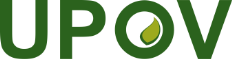 SUnión Internacional para la Protección de las Obtenciones VegetalesComité TécnicoQuincuagésima sexta sesión
Ginebra, 26 y 27 de octubre de 2020TC/56/3Original: InglésFecha: 12 de octubre de 2020